PLAN DE ACCIÓN INSTITUCIONAL (PAI)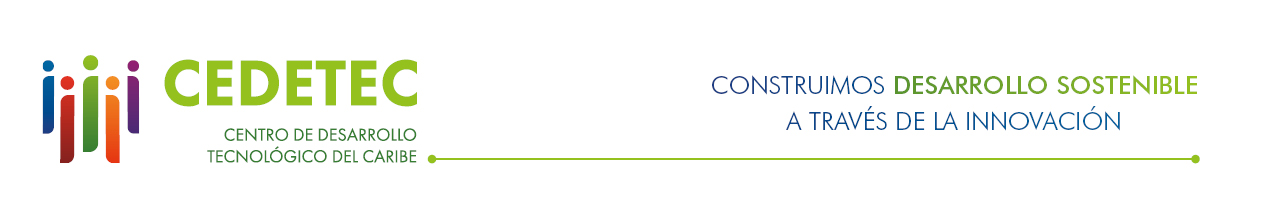 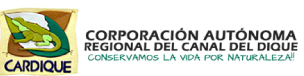 CARDIQUE 2020 – 2023HACIA UN TERRITORIO RESILIENTE Y SOSTENIBLEPLAN DE ACCIÓN INSTITUCIONAL (PAI)CARDIQUE 2020 – 2023HACIA UN TERRITORIO RESILIENTE Y SOSTENIBLEPLAN DE ACCIÓN INSTITUCIONAL (PAI)CARDIQUE 2020 – 2023HACIA UN TERRITORIO RESILIENTE Y SOSTENIBLEPLAN DE ACCIÓN INSTITUCIONAL (PAI)CARDIQUE 2020 – 2023HACIA UN TERRITORIO RESILIENTE Y SOSTENIBLEPLAN DE ACCIÓN INSTITUCIONAL (PAI)CARDIQUE 2020 – 2023HACIA UN TERRITORIO RESILIENTE Y SOSTENIBLEPLAN DE ACCIÓN INSTITUCIONAL (PAI)CARDIQUE 2020 – 2023HACIA UN TERRITORIO RESILIENTE Y SOSTENIBLEPLAN DE ACCIÓN INSTITUCIONAL (PAI)CARDIQUE 2020 – 2023HACIA UN TERRITORIO RESILIENTE Y SOSTENIBLEMUNICIPIOFECHALINEA ESTRATÉGICACALIDAD AMBIENTAL URBANA Y RURALCALIDAD AMBIENTAL URBANA Y RURALCALIDAD AMBIENTAL URBANA Y RURALCALIDAD AMBIENTAL URBANA Y RURALCALIDAD AMBIENTAL URBANA Y RURALCALIDAD AMBIENTAL URBANA Y RURAL¿CUALES SON LAS PRINCIPALES PROBLEMÁTICAS / POTENCIALIDADES RELACIONADAS CON ESTA LINEA ESTRATÉGICA?¿CUALES SON LAS PRINCIPALES PROBLEMÁTICAS / POTENCIALIDADES RELACIONADAS CON ESTA LINEA ESTRATÉGICA?¿QUE CAUSAS ORIGINAN ESTAS PROBLEMÁTICAS?¿QUE CAUSAS ORIGINAN ESTAS PROBLEMÁTICAS?¿QUE ALTERNATIVAS DE SOLUCIÓN PROPONE?¿QUE ALTERNATIVAS DE SOLUCIÓN PROPONE?LOCALICE LA PROBLEMÁTICA EN EL MUNICIPIO¿QUE ACTORES INDENTFICA?¿QUE ACTORES INDENTFICA?ENTIDAD COMPETENTE